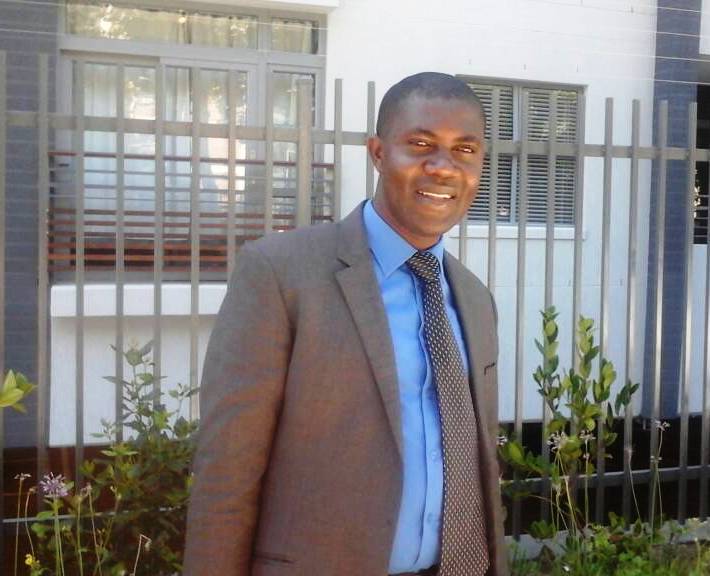 PERSONAL DETAILSName                       : Emmanuel Date of Birth           : 9t h January, 1977Citizenship              : GhanaResidence :              South AfricaDisabilities              : NoneGender                     : MaleMarital Status         : MarriedRace                         : Black (African)Language                :  English 100% (Both written and Oral) Driver License       : International Drivers LincensePROFILE Emmanuel has been working with construction and engineering consultancy firms as Quantity Surveyor or Construction Manager with over 18 years practical experience in construction quantity surveying, estimation, contract administration and construction project management. Some of these projects are  in  the value of up to 110.0million US dollars and  ranges from low to high rise  buildings ( for commercial,residential,industrial,hospitals,etc), mining to  general civil engineering projects. My job experience as an expatriate gave me the opportunity to work with different nationals from Africa, Europe, USA, Australia, and Asia.EDUCATION/TRAINING BACKGROUNDAcademics Qualifications Higher National Diploma Building Technology (Ho Technical University,Ghana)Dates:  1996- 1999GPA: 3.66 (Second Class Upper)Course Work; Structural Design and Quantity Surveying/ Estimation of Two-Storey Residential Building for Ho Technical University Principal.Awards: Outstanding Student for Building and Civil Department for 1997/1998 Academic Year High School: Senior Secondary School Certificate in Building ConstructionDates:                 September 1993 – September 1995 (Three Years)Position Held:   Assistants Boy’s PrefectProfessional Affiliations  Ghana Institute of Surveyors (GhIS)-Associate Member of the Association of South African Quantity Surveyors (Membership #46568379) (22nd May 2017)Has the goal of enrolling membership with South African Council of Quantity Surveying Profession (SACQSP) in the very near futureJob Training/Seminars AttendedReceived Job Training from Architectural & Engineering Services Ltd, Ghana (1999-2001) Attended Construction Health and Safety for Project Managers Training for 2 weeks (Organized by DRA Minerals (Pty).KEY SKILLSGood computer literate (internet,word, ms excel outlook,ms project,AutoCAD and Candy Estimation Software- QTO/Estimation & Valuation ).Demonstrate ability to work on smaller multiple projects and complete high quality work against strict and conflicting deadlinesGood knowledge of measurement (metric and imperial) and valuationProficient in reading drawings, specification and knowledge of construction processesExcellent written and verbal communication skills (English)Detailed knowledge of past and current building and construction technology, processes, materials, business and legal matters.Have good attention to details to ensure/verify accuracy of data.Strong numeracy and financial management skills.Team playerEasily adaptable to change of environmentAlways ready to learn new innovations and ready to improveSelf starter and achieverKEY COMPETENCIESBuilding and civil engineering estimation and project management from feasibility stage, through tender preparation, to the construction period and beyond including but not limited to the following:response  and advice on tender submissionexperience in estimation (materials,plant,labour) including developing unit ratespreparation of detailed construction cost plans and estimates as tools for budgetary control, management of subcontracts including formulation of subcontract agreements and preparation of subcontractors progress payments,preparation of interim payment application, claims and final accounts,preparation  of project specifications and contract documents,project progress reporting in addition to communication with project engineering consultants,has significant exposure and advice on  different  construction procurement forms including FIDIC Record Maintenancehas appreciable experience in procurement, logistics planning and programming,Stores Management and Material ReconciliationAdvice on construction material usage for control of waste on siteResearch and compilation  of  construction plant and labour  output  data on site for price analysiscoordinate various trade professions, subcontractors and consultants to execute project,possess knowledge and solid compliance of occupational health, safety & environmental procedures/reporting.EMPLOYMENT HISTORY AND JOB EXPERIENCEJob Title    :   Quantity Surveyor Company  :  Engimais Ghana Limited (Project Managers and Engineering Consultants)(Subsidiary of Gibb Engineering, Portugal)Dates         :   From May 02, 2018 – 07 Nov 2018Responsibilities:Validation of interim payment application of permanent works as executed by the contractor and processes them for certification. Monitor and Evaluate variation orders. Examine and advise on all claims submitted by the contractor as well as monitor physical and financial progress of the works.Assisting with monthly progress management report.Engaged by Engimais Gh Ltd  for Engineering Procurement Contract (EPC Turnkey) for Unity Container Handling and  Devanning Terminal at Kpone for Ghana Ports and Harbours Authority (GPHA).Project involve construction of 135,000m² heavy concrete paving container storage area and ancillary building and asphalt road works with  estimated contract value of 110.0million US dollars. This project is suspended due to contractual issues.AchievementHaving the privilege certifying monthly progress valuation average value of  not less than US$3,000,000.00 working with Engimais Ghana Limited on the Construction of Unity Container Terminal Project is an outstanding experience.Contactable Person:  Michael Stocks (Project Manager)Engimais Ghana Limited,Telephone contact : +233 557 591942Email address : Michaeljstocks@engimais.pt                                   Job Title:  Senior Quantity SurveyorCompany: West Construction Inc.(Subsidiary of West  Architecture & Construction Inc. in Florida, United States )Date: From January 2011 to May 2018ResponsibilitiesProviding advice in the preparation and submission of tender packageAssisting Commercial Manager and Project Managers with advice and contractual support for project issues.Providing support to Project Managers in management of project cost, risk and mitigation in line with company’s risk policyMeasurement and valuation of works (on site and from drawings) for Valuation, Variations & Final Account as directed by the Commercial ManagerAssisting in the preparation of specific project budget  for cost controlPreparation of Bill of Quantities  in accordance with SMM7 or CESSMProcured and Managed SubcontractorsAchievementSupervised the Design and Rehabilitation of 10 Selected Health Centres in various Counties in Liberia from project initiation stage to handing over (project management, contract administration, and quantity surveying) and achieve 40% profit and overhead margin in the year 2011. This was the highest margin of profit the company achieved on a single project in 2011 and the highest ever since the company’s establishment in Liberia 2009. I was awarded US$5,000 cash price for this achievement.Contactable Person:  Mathew West (Vice President – Administration)West Construction & Architecture (Florida)Job Title:  Quantity Surveyor/Assistant Project ManagerCompany: Deutshe Afrika Gruppe with Subsidiaries as Jescan Construction in Ghana and LRDC in Liberia)Date : From March 2007 to August 2010Responsibilities Include:Performed as site quantity surveyor  from 2007 to 2008 and Office Quantity Surveyor from 2008 to 2010 with the following functions; Maintained contract documentation and advised on the conditions of the contractSite measurement and preparing monthly valuation certificate applicationsOversight responsibility of stores and material reconciliation Project budget cost controlEstimation of materials, plant and labour schedulesProcure subcontractors (subcontractors negotiations and letting)Preparation of monthly reports – cost reports, progress report and cash flow reports.Conducting feasibility studies to estimate materials, time and labourPreparing, negotiating, and analyzing cost for tenders and contracts.AchievementInterpreted and wholly and perfectly supervised reinforcement steel arrangement for concrete works during the Construction of National Election Commission Building Project in Liberia. This was done besides my quantity surveying functions.Was awarded  best employee in the year 2008 when working on the University of Ghana Hostel Project.  Appreciable cost saving was achieved on this project as I discovered many errors/variation making reference to construction drawings and the contract bill of quantities.Contactable Person:  Helmuth E.Kriese (Director of Construction Operations)Email address: earthtech.mail@gmail.com.Job Title: Assistant Quantity Surveyor Company: M.Barbissotti Ltd Tema, GhanaDate : From  2005 to 2007Job Descriptions Includes: Produce and send enquiries to subcontractors inviting them to tender and engage with supply chainReceive and analyze quotations,liasing with Commercial Manager and Site Agents regarding price, proven history and availabilityNotifying in writing to both successful and unsuccessful subcontractors in timely mannerProduce and process formal subcontracts documents and certify interim and final payment and final subcontract account.Produce bill of quantities (in accordance with SMM7) as and when requiredProduce cash flow forecast for internal and clients purposesMonitor control income and expenditure on contracts.Produce relevant monthly reports for Commercial ManagerCompiled subcontractors and vendors data baseAssist research into plant and labour output on ongoing project for the purpose of future tendering and pricingAssisted in tendering (pricingboq and rate analysis)Achievement Assisted and part of the team tendering for 100.0million US dollar 5 Star Movinpick Ambassador Hotel Construction in Accra and had to calculate within 2 weeks approximately 8,000m³ of concrete and 1,600 metric ton of steel reinforcement in the project. This is outstanding achievement having won competitive bid as a team for this project.Contactable Person:  Michael Hilton Dei (Commercial Manager)M.Barbisotti LtdContact telephone : +233244655283Email address:mikidei@yahoo.comJob Title: Construction Jnr Site Agent Company: Papset Company Limited (Civil Engineering Contractor)Date : From 2001 to 2005Reported to the Director of Projects and perform the following engineering and project management functions:Site engineer in ensuring projects were executed in accordance with contracts specifications, designs and quality controlplans. Requested information and handled project technicalcorrespondence. Represented contractor at monthly progress meetings and presented progress reports. Identified and sourced for suitable road base and sub-base borrow laterite material for testing. Planned, organized and assigned task to surveyors, time keepers, store keepers and works foremen. Monitored project time schedule and reporting. Lead in resolving all problems and issues on site; technical and others. Sourced and liaised with suppliers and subcontractors. Prepared and submitted materials, plant, and labor requisition for approval. Agreed site measurement with Client is Quantity Surveyors and prepared monthly payment certificates.PROJECT EXPERIENCE Emmanuel experience in construction management, supervision, and quantity surveying are related to sample projects below:               BUILDING PROJECTS (Residential, Commercial, Industrials, Hospitals, etc) Construction of 3-Storey Office Building for Mikado Estates Limited. This consisted of  3 Storey  BuildingProject Features: Concrete frame with in fill concrete blockwork,electrical and mechanical installation and aluminum cladding façade housing 2 banking retails halls, Offices and residential accommodation and external amenities.Project Amount – 1.2 million dollars. Client : Mikaddo Estates LimitedContractor: Gibson Construction Limited, GhanaContract: FIDIC contract (Red Book)Completion : February 2018Emmanuel Duties – Post contract Quantity Surveyor for ContractorContact Person: Michael Kumah (tel : +233244707282/gibsonconstruction.ghana@gmail.com)Construction of approximately 5,200m² Community Senior High School Building Facility .Project Features :  This is Four Storey Reinforced Concrete Building with Metal Roofing/Painted Plaster Walls. Also included is approximately 8,000m² External Amenities involving Access Roads/Drains, Electrical and Mechanical Installations, Water Supply Systems Project Amount :3.0million dollars.Client : Ghana Education ServiceContractor : Hallwort Ghana Limited Contract: FIDIC contract (Red Book)              Completion : December 2016               Emmanuel Duties:               Pre contract and post contract quantity surveyor for contractor.              Construction Manager- coordinated resources, organize site activities, handled all                Communication with consultant and implemented project from commencement to completion                                             and commission.                  Contact person: Mr Kinsly Antwi (tel : +233244464952/hallwortgh@yahoo.com)Civil Construction for Re-development of Police Hospital; Project Features: 1000m² New Police Hospital Mortuary Building and Energy Centre in Accra Project Amount: 300,000.00 pounds sterlingMain Contractor: International Hospital Group (IHG,Uk)Subcontractor: Dolpha Construction LimitedEmmanuel Duties: Pre and Post contract Quantity Surveyor for the Subcontractor              Contact person: Sena Abaye(tel : +233244895298/dolphagh@yahoo.com.Installation  Exterior Façade Comet Coat (Finoplas) on ICON House Building, African Financial Centre Nester Square Building Project,Accra Project Features: Application of exterior wall coating 27,000m2Project Amount: 600,000 dollarsMain Civil Contractor: Desimone Ghana LimitedSubcontractor: Comet Coating Ghana LimitedEmmanuel Duties : Pre and post contract Quantity Surveyor for the subcontractorConstruction of Four (4) Storey Apartment Hostel Building for University of GhanaProject Features:  432-apartment hostel building with external amenitiesProject Amount: 10.0million dollarsClient : University of GhanaContractor : Jescan LimitedContract: FIDIC contract (Red Book)Project Consultant: Ecobuild ConsultCompletion: September 2010               Emmanuel Duties:                Post contract quantity surveyor for the contractor.               Contact person: Thomas Orhin (tel : +233274485158/ kojoorhin@yahoo.co.uk)Construction of 13-Storey Modern African Theatre and Entertainment Complex Phase,Airport City in Accra,Phase 1Project Features : This phase of construction involved foundation & earthworks covering an area of approximately 3,000m², basement construction and concrete frame of 13-storey high rise building with a revolving restaurant.Phase 1 project amount : 4.2million dollarsClient : PVI Ghana LimitedContractor : M.Barbissotti LimitedContract : FIDIC contract (Red Book)Project Consultant : Cube ConsultCompletion :July 2007               Emmanuel Duties:                Assistant Post Contract Quantity Surveyor                Contact person: Michael Hilton Dei (tel : +233244655283/mikidei@yahoo.com) ENGINEERING PROJECTSEngineering-Procurement-Construct -Unity Container Devanning Terminal for Ghana Ports and Harbours Authority (GPHA).Project Features : Construction of 135,000m² heavy concrete paving container storage area, concrete retaining walls, storm and surface water drainage works, building works  (4800m² office building with basement car park  for GPHA/Customs,350m² Bank building,8,000m² Steel Structure Container Freight Station Building,1000m² Steel structure  Fire Bay Building, 700m² steel structure for  Mechanical Workshop, 450m² Bar Coffee Shop Building, Toilet Facilities,Control Tower Building,Security booths buildings), Underground reinforced concrete water tank, Potable and Fire Fighting Water Supply /Electrical Power &Lighting /Communication/Security Systems, 2km dual carriage bituminous asphalt road and ancillary works.Project Amount : 110.0million dollars (One Hundred and Ten Million US Dollars)Contract : EPC/Turnkey – FIDIC (Silver Book)Client : Ghana Ports and Harbours Authority Management Contractor: Canadian Commercial Cooperation/JVDriverEngineering Consultants: Gibb Engineering/Engimais Ghana LimitedSubcontractor: MSF               Emmanuel Duties:                Post Contract Quantity Surveyor for Engimais Ghana Limited               Contact person: Michael Stocks (tel : +233557591942/michaeljstocks@engimais.pt)Completion: Project suspended due to contractual issues. Civil Construction of New Liberty Gold Mine Phase 1 (First Commercial Gold Mine in Liberia)Project Features :  Included in the scope is clearing of vegetation 5000 hectares, 250,000m3 earthworks, 50km access gravel road, 10km water diversion channel,dyke/berm construction, Foundation for Crusher Plant, Foundations for Workshop, Installation of 4km water supply pipe using HDPE pipes, Fence Work, and ground preparation for new resettlement village (RAP village) for approximately 150 inhabitantsProject Amount: 40.0million dollarsContract: NEC3Client: Aurus MinesContractor: International Construction and Engineering (ICE)Project Consultants: DRA Minerals (Pty) Completion: December 2013               Emmanuel Duties:                Post Contract Quantity Surveyor and Assistant Construction Manager for ICE               Contact person: Philip Baffoe (tel : +231886247398/philip002002@gmail.com)AGRICULTURE PROJECTSConstruction of Water Harvesting and Regulatory Structures for Rice CultivationProject Features: This project involved using earth-moving equipment for clearing large tract of land, construction of contour bunds, channels, canals and field sluice gates, etc to harvest water in lowland for rice cultivation.Project Amount: 1.0million dollarsClient: Ministry of Food and AgricContractor: Mansass Company LimitedCompletion: March 2015               Emmanuel Duties: Site ManagerROAD CONSTRUCTION PROJECTSUpgrading and Improvement of 56km Nsuta to Birim and  Upgrading and Improvement of 15km  Nyameani to Beposo Feeder Roads in the  Ashanti Region of Ghana (Upgrading from un-engineered to engineered roads).Project Features :  clearing vegetation,scrarifying/road formation and compaction, installation of new  reinforced concrete ‘’U’’ and box culverts, concrete drains/catchment pits, stone pitches and  road sub-base and base  filling with suitable borrow pit laterite material.Project Amount: 7.0million dollarsClient : Department of Feeder RoadsContractor : Papset Limited               Emmanuel Duties: Junior Site ManagerCOMMUNITY WATER AND SANITATION PROJECTS15km water supply pipe relocation works from Ejisu to Kumasi; making way for construction of Ejisu to Kumasi Dual Carriage Road Works and installation of approximately 170km new water supply pipe works in Mampong Township all in Ashanti Region.Project Features: Bush clearing, excavation of trenches, laying pipes of different specifications –HPDE and UPVC pipes of various sizes ranging from 100 to 600mm diameters with installation accessories such as valves, hydrants and associated RC chambers and covers (cast iron heavy duty covers and precast concrete).Project Amount: 450,000 US dollarsClient: Ghana Water Company LimitedContractor: Papset Limited               Emmanuel Duties: Junior Site ManagerConstruction of 10-Seater (12No) Water Closet with Mechanized Boreholes and Solar Panel Facility in Akuapem  North,Okere and Nasawam Adoagyiri Constituencies in the Eastern Region,Ghana.Project Amount: 425,000 US dollarsClient: Ministry of Special Development InitiativeContractor: Regent House Company LimitedCompletion: December 2018               Emmanuel Duties: Construction Manager and Quantity SurveyorConstruction of 57No Limited Mechanized Solar Powered Boreholes in Selected Communities and Regions,Ghana.Project Amount: 1.10million US dollarsClient: Ministry of Special Development InitiativeContractor: Hallwort Ghana LimitedCompletion: December 2018               Emmanuel Duties: Construction Manager and Quantity Surveyor